Муниципальное образование Магдагачинского муниципального района Амурской областимуниципальное казенное учреждение«Управление образования» администрации Магдагачинского районаП Р И К А З29.12.2021г.                                        п. Магдагачи                                                 № 112Об итогах  районного конкурса«Безопасность в Интернет» среди обучающихся 7-18 летС целью привлечения внимания участников к вопросам, связанным с распространением и защитой персональных данных в сети Интернет с 15 ноября по 24 декабря 2021 года проведен районный конкурс рисунков и видеороликов «Безопасность в Интернет» среди обучающихся 7-18 лет.На конкурс было представлено 16 работ обучающихся МОБУ Магдагачинской СОШ №3, МОБУ Магдагачинской СОШ №2 имени М.Т. Курбатова, МОБУ Дактуйской СОШ, МОКУ Гудачинской ООШ, МОКУ Толбузинской ООШ и МОБУ Тыгдинской СОШ имени Т.А. Бояринцева. Предметом конкурса был рисунок или видеоролик, раскрывающий тему защиты персональных данных в сети Интернет.На основании решения оргкомитета приказываю:1. Наградить грамотами управления образования администрации Магдагачинского района в номинации «Рисунок» в возрастной категории 7-12 лет:- Елину Дарью, обучающуюся МОБУ Магдагачинской СОШ №2 имени М.Т. Курбатова (руководитель Григораш М.В.) за первое место;- Ушакову Арину, обучающуюся МОБУ Тыгдинской СОШ имени Т.А. Бояринцева (руководитель Попова Т. В.) за первое место.- Селиванову Светлану, обучающуюся МОБУ Магдагачинской СОШ №3 (руководитель Крупа Н.В) за второе место.- Юрчук Владислава, обучающегося МОБУ Магдагачинской СОШ №3 (руководитель Крупа Н.В.) за второе место.- Харитонову Надежду, обучающуюся МОБУ Тыгдинской СОШ имени Т.А. Бояринцева (руководитель Попова Т.В.) за третье место.- Азарову Виолетту, обучающуюся МОБУ Магдагачинской СОШ №3 (руководитель Крупа Н.В).	2. Наградить грамотами управления образования администрации Магдагачинского района в номинации «Рисунок» в возрастной категории 13-18 лет: - Кривохижу Евгению, обучающуюся МОКУ Гудачинской ООШ (руководитель Димова О.С.) за первое место.- Коротаеву Алину, обучающуюся МОБУ Дактуйской СОШ (руководитель Новак Е.А.) за второе место.- Игнатову Викторию, обучающуюся МОКУ Гудачинской ООШ (руководитель Димова О.С.) за третье место.- Попову Алину, обучающуюся МОБУ Тыгдинской СОШ имени Т.А. Бояринцева (руководитель Якушева О.Г.) за третье место.- Торонина Никиту, обучающегося МОБУ Тыгдинской СОШ имени Т.А. Бояринцева (руководитель Якушева О.Г.) за третье место.- Квочка Карину, обучающуюся МОБУ Дактуйской СОШ (руководитель Новак Е.А) за участие.- Вербицкую Софию, обучающуюся МОБУ Тыгдинской СОШ имени Т.А. Бояринцева (руководитель Якушева О.Г.) за участие.- Едалину Дарью, обучающуюся МОБУ Тыгдинской СОШ имени Т.А. Бояринцева (руководитель Якушева О.Г.) за участие.           3. Наградить грамотой управления образования администрации Магдагачинского района в номинации «Видеоролик»:- Коллектив «БЭМС» МОКУ Гудачинской ООШ (руководитель Осипян М.В.) за первое место.  	4. Рекомендовать руководителям образовательных организаций поощрить педагогов за подготовку победителей и призеров из фондов стимулирования учреждений.           5. Контроль выполнения данного приказа возложить на методиста МБУ «ИМЦ» М.И. Панюкову.Директор МКУ  «Управление образования администрации МР»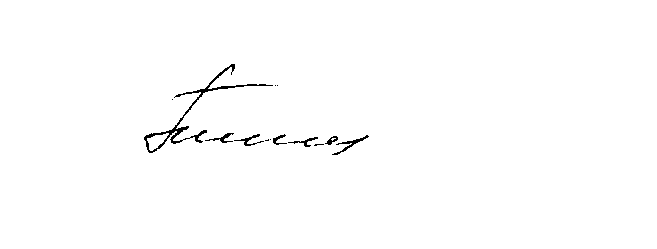          Л.А. Попова